МБОУ «Гавриловская средняя общеобразовательная школа»ВНЕКЛАССНАЯ РАБОТАКРОССВОРД «ПЕРНАТЫЕ»Возраст детей (7 – 11 лет)Подготовила : учитель начальных классовРусакова М.Н.с. Гавриловскоемарт 2016 годКроссворд «ПЕРНАТЫЕ» ЗАДАНИЯ1.Знаменит целым рядом своих повадок и свойств. Он вполне заслуживает титула "короля древесных стволов и толстых ветвей", по которым лазает вверх и вниз (причём вниз головой!) с поразительной проворность
2.Это одна из очень полезных птиц наших лесов; в отличие от других насекомоядных видов, он никуда не улетает на зиму, работая круглый год по уничтожению вредителей. Они собираются группами, барабанят, выдалбливая дупла  в сухих осинах, гнилых березах или ольхах, реже в хвойных деревьях.3.Свое название _____________ получил в глубокой древности и связано оно с повадками этих птиц делать налеты на фермерские угодья. Гоняя птичек, люди кричали «Вора бей! ». Но справедливости ради стоит отметить, что налеты на поля совершали не всегда только __________ , а и другие представители отряда4. Одна из широко известных и заметных птиц лесов нашей страны, величиной значительно крупнее воробья . Знамениты  птицы оперением. У самца оперение ярче, чем у самки.5.С появлением первых признаков весны в лесах и городах слышится ясный, похожий на удары по наковальне, звук "цицибэ, цицибэ"  ___________ приносят очень большую пользу лесам, паркам и садам. Большая __________ за сутки съедает столько насекомых, сколько весит сама6.На голове большой хохолок.  Прожорливость __________ так велика, что не вся пища, съеденная ими, усваивается организмом: часть ягод и плодов в непереваренном виде выделяется из кишечника птиц и, попав в почву, дает полноценные всходы.7.Так как птенцы у_________ выкармливаются главным образом  хвойными семенами, то сроки размножения часто сдвигаются на сезон, наиболее обильный этим кормом. Находили гнезда ________ с птенцами и весной, в апреле-мае, — и среди лета, и в августе, и даже зимой — в феврале. Отличить его можно по крючковатому клюву.8.Они, как яркие бабочки, мелькают в зелени, оживленно перекликаются, цепляются за стебли и даже подвешиваются за них, чтобы дотянуться до вкусных семечек. Там, где собралась стайка______________, шум стоит невероятный. Эта птичка очень подвижна и активна, а уж сборище птичек напоминает поляну экзотических цветов. ______удивительно смышлен, имея терпение и желание, его можно научить различным трюкам и фокусамКРОССВОРД «ПЕРНАТЫЕ»КРОССВОРД «ПЕРНАТЫЕ»ПРИЛОЖЕНИЕ (фотографии не мои, взятые из интернета)КРОССВОРД «ПЕРНАТЫЕ»1.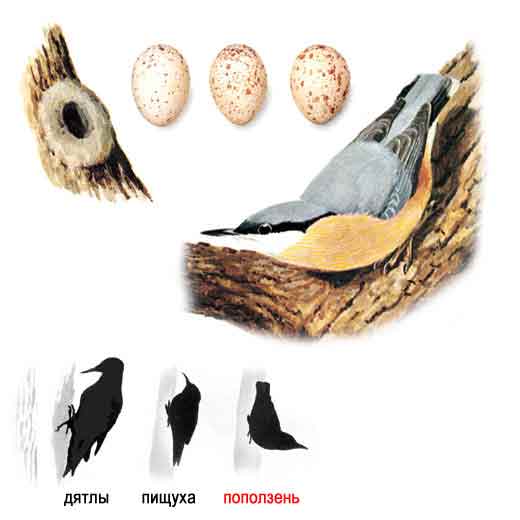 2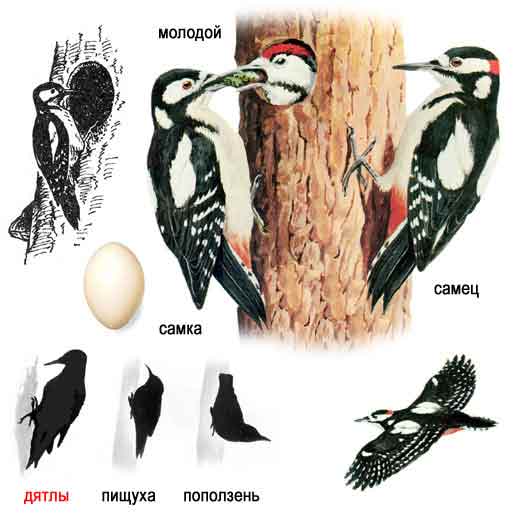 3.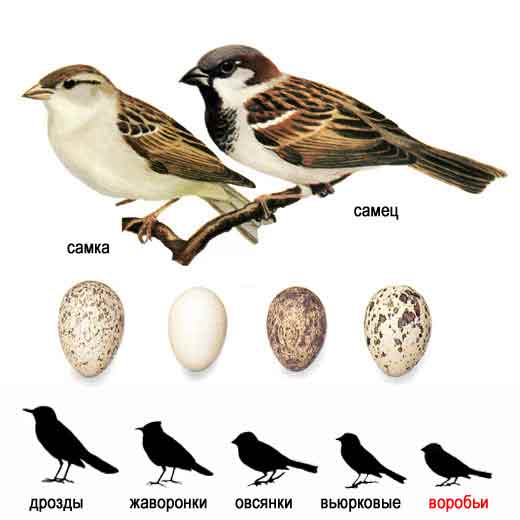 4.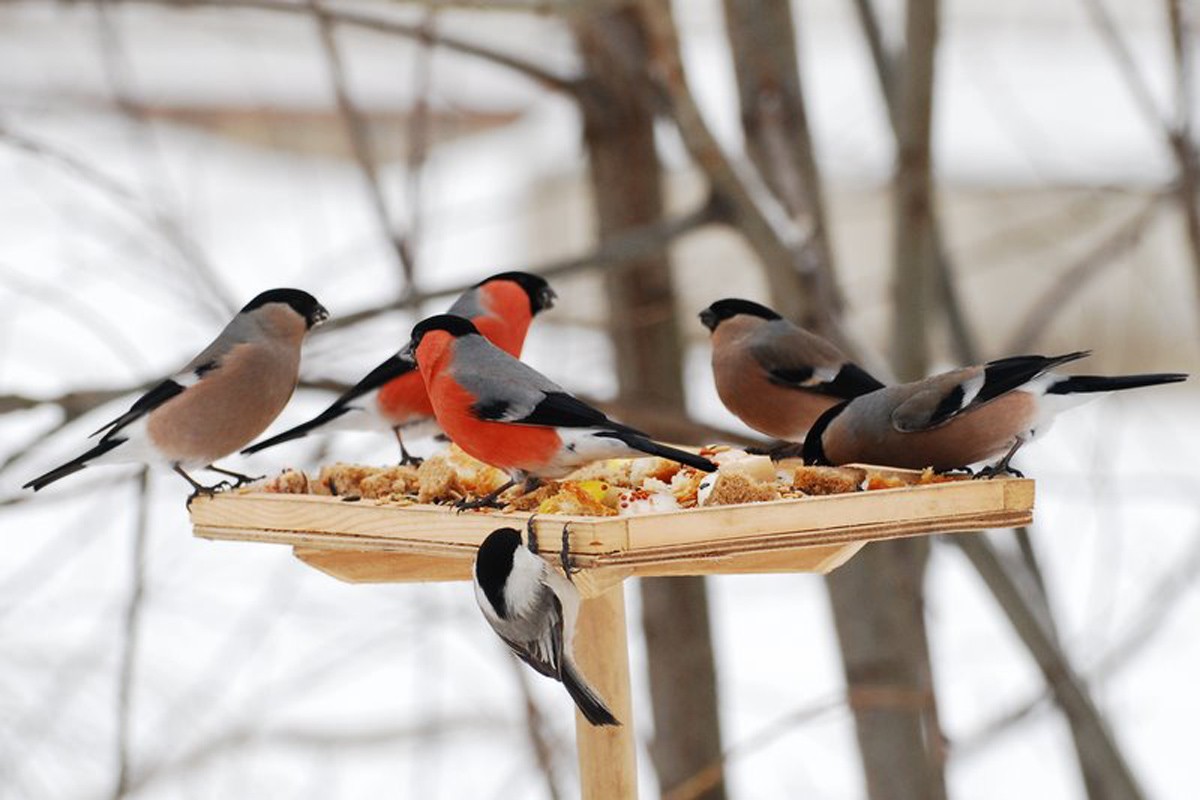 5.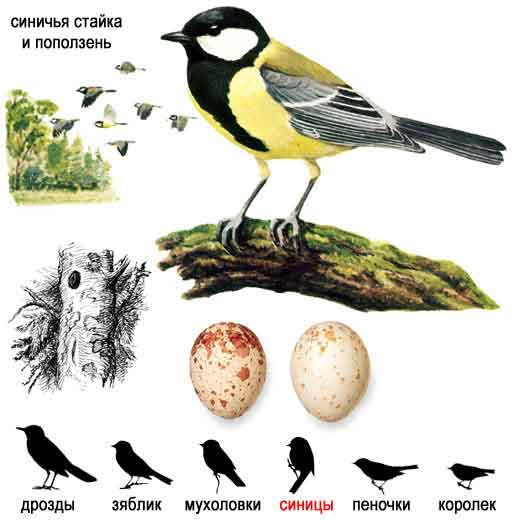 6.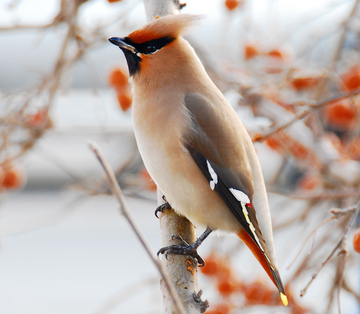 7.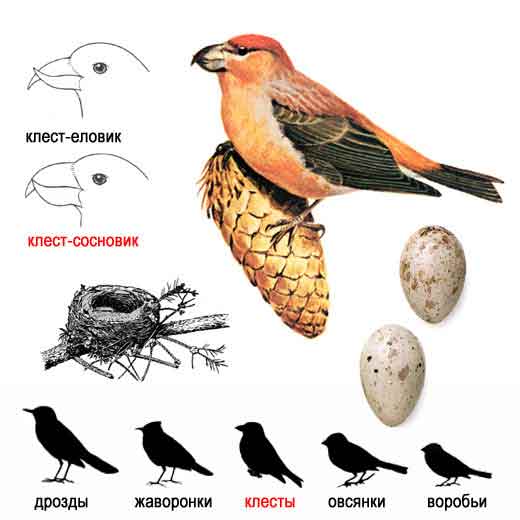 8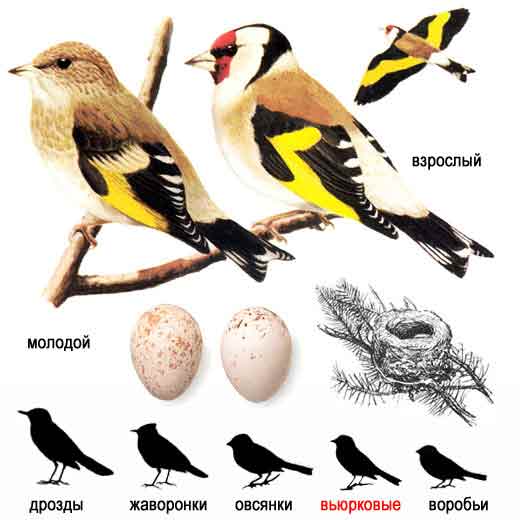  Ещё я использовала голоса птиц (тоже скачала из интернета)ПОПОЛЗЕНЬДЯТЕЛВОРОБЕЙСНЕГИРЬСИНИЦАСВИРИСТЕЛЬКЛЕСТЫЩЕГОЛПЕРНАТЫЕ